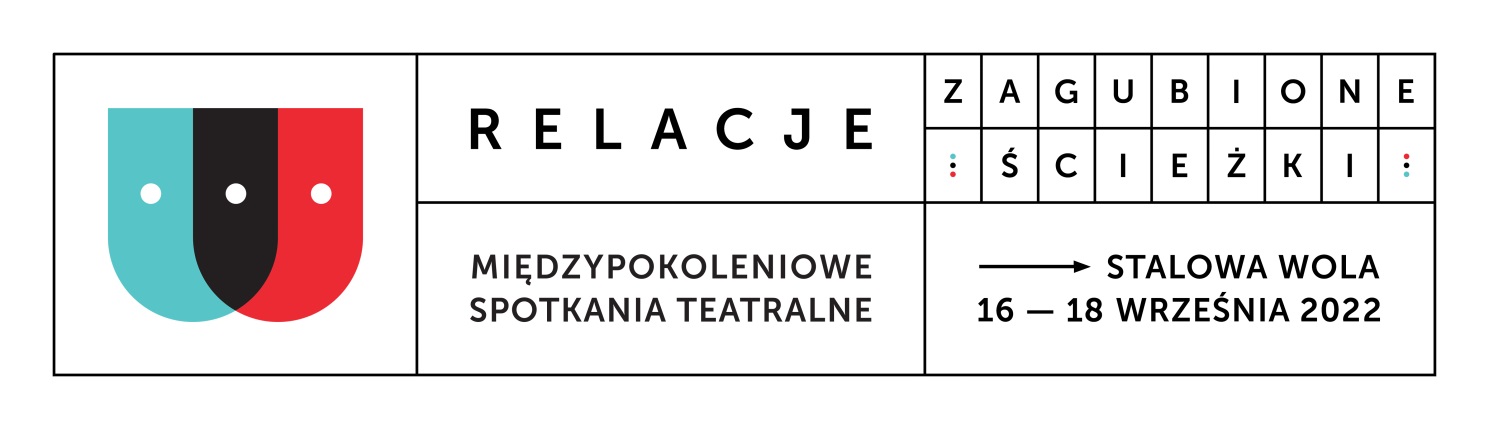 ZGODA NA PRZETWARZANIE DANYCH OSOBOWYCHJa, niżej podpisana/-y, wyrażam zgodę na przetwarzanie moich danych osobowych 
w podanym zakresie:imię i nazwiskorok urodzenianumer telefonu prywatnegoadres e-mailwizerunekprzez Miejski Dom Kultury, ul. 1 Sierpnia 9, 37-450 Stalowa Wola, NIP 865-15-27-646, REGON 830005118, w celach związanych z organizacją festiwalu RELACJE VII Międzypokoleniowe Spotkania Teatralne (16-18 września 2022 r.) oraz w kolejnych edycjach.Oświadczam, że zapoznałam/-em się z Klauzulą Informacyjną (RODO) Miejskiego Domu Kultury w Stalowej Woli......................................................................................Podpis uczestnika pełnoletniego